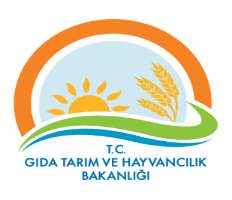 VAN İL GIDA, TARIM VE HAYVANCILIK MÜDÜRLÜĞÜSORU ÖNERGESİ BİLGİ FORMUDoküman KoduGTHB.65.İLM.İKS./KYS.FRM50VAN İL GIDA, TARIM VE HAYVANCILIK MÜDÜRLÜĞÜSORU ÖNERGESİ BİLGİ FORMURevizyon No   000VAN İL GIDA, TARIM VE HAYVANCILIK MÜDÜRLÜĞÜSORU ÖNERGESİ BİLGİ FORMURevizyon Tarihi 27.02.2018VAN İL GIDA, TARIM VE HAYVANCILIK MÜDÜRLÜĞÜSORU ÖNERGESİ BİLGİ FORMUYürürlük Tarihi27.02.2018VAN İL GIDA, TARIM VE HAYVANCILIK MÜDÜRLÜĞÜSORU ÖNERGESİ BİLGİ FORMUSayfa Sayısı1 / 1MilletvekilininMilletvekilininEsas NoAdı ve SoyadıİliKonusu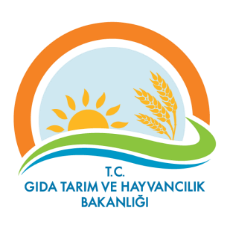 BİRİM ADISORU ÖNERGESİ BİLGİ FORMUDoküman KoduGTHB.İKS./KYS.FRM.50BİRİM ADISORU ÖNERGESİ BİLGİ FORMURevizyon No000BİRİM ADISORU ÖNERGESİ BİLGİ FORMURevizyon TarihiBİRİM ADISORU ÖNERGESİ BİLGİ FORMUYürürlük TarihiBİRİM ADISORU ÖNERGESİ BİLGİ FORMUSayfa Sayısı1 / 1MilletvekilininMilletvekilininEsas NoAdı ve SoyadıİliKonusu